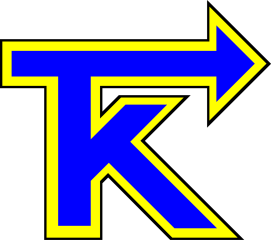 KINGS TRANSIT AUTHORITYREGULAR BOARD MEETING - MINUTESFebruary 23rd, 2022The regular board meeting of Kings Transit Authority was held on the above date at 5:00 PM virtually over Zoom.Welcome and Roll Call Attendance:Board Chair Mackay, Goddard, Huntley, Misner, WinsorCAO Beaudin, HardingService Partners: Warden Gregory and Councilor Leblanc (Zoom)Staff: GM Getchell, Topanga Ward, Mike LivingstoneApproval of AgendaMoved by Councilor Misner and seconded by Councilor Goddard to approve the agenda.	Approval of December 22, 2021 Minutes Approved by Councilor Misner, seconded by Councilor Goddard.Business Arising from MinutesRFP for Drainage – Will be put out by Spring.Ridership and Financial Reports to year endReports and budgets included with agenda package – GM discussed.GM’s Report - GM discussed donor buses mechanical progress. Hoping for them to be on the road by Summer.Ridership – Capacity of buses and ridership increasing; revenue also increasing. Ridership initiative by Revolve company being created.New BusinessCovid-19 update from units, discussion – GM discussed:Most Covid-19 restrictions being lifted March 21, 2022 – GM notified staff.Operating and Capital Budget proposal presentation – GM presented with assistance from Mike Livingstone.GM’s recommendation to approve operational and capital budget proposals. Motion to take budgets to respective councils for review – Moved by Councilor Misner, seconded by Councilor Winsor.Other BusinessRecruitment UpdateAccounting Coordinator – GM discussed successful candidate after interview process. Accounting Coordinator position filled.Next MeetingThe date for the next meeting will be March 23, 2022 held virtually over Zoom.Adjourned at 7:15 PM.Recorded by Topanga WardSignatures of Approval________________________________ General Manager________________________________ Board Chair